‏20 אפריל 2021‏ח' אייר תשפ"אקובץ מעודכן : 09 יוני 2021פנייה להגשת תכניות מקדימות  לדו-שימוש באנרגיות מתחדשות בשטחים חקלאייםרקע בהתאם להחלטת ממשלה 465  "הגדלת יעדי ייצור חשמל באנרגיות המתחדשות לשנת 2030 לשיעור של-30% מסך כל צריכת החשמל בשנת 2030", ולאור המחסור בקרקעות והפוטנציאל הגלום בקרקעות חקלאיות, נדרש לבחון את הקמתם של מתקני ייצור חשמל באנרגיה מתחדשת בשטחים חקלאיים מעובדים בדו-שימוש תוך שמירה על קיום חקלאות מניבה באופן מיטבי.סעיף 6 בהחלטת הממשלה מס' 3484 מיום 17.7.2011, נותן בידי המדען הראשי של משרד האנרגיה סמכות לסווג מתקנים לייצור חשמל, כמתקני חלוץ של טכנולוגיות  חדשניות (להלן: "מתקני חלוץ"), לצורך השתלבות באסדרות מתאימות המפורסמות על ידי רשות החשמל. סיווג זה או דומה לו, יאפשר ליזם להצטרף לאסדרה של רשות החשמל  ככל שקיימת מכסה פנויה, או אסדרה בתוקף, או לאסדרה ייעודית אחרת כפי שיקבע על ידי רשות החשמל.תקציר ומטרות הפנייה  מטרת פנייה זו היא לבחון היתכנות של דו-שימוש בקרקע חקלאית לייצור חשמל מאנרגיות מתחדשות ביחד עם שמירה על חקלאות מיטבית באותם שטחים. הפניה מיועדת להסדרת אישור המדענים הראשיים של משרד האנרגיה ומשרד החקלאות למתקני חלוץ על שטחים חקלאיים, כפי שיפורט להלן ולצורך קידום הסדרת המסגרות  התכנוניות למתקני החלוץ. ההצעות שיבחרו יקודמו מול הרשויות השונות, כגון רשות החשמל, מנהל התכנון ורשות מקרקעי ישראל.ההצעות שתוגשנה תכלולנה  שני חלקים: חלק ראשון, הצעה למתקן חלוץ שתוגש על ידי היזמים  וחלק שני, הצעת מחקר מלווה לבחינת קיום של חקלאות מניבה באופן מיטבי, עליה יהיה אחראי משרד החקלאות ופיתוח הכפר (להלן "משרד החקלאות"). המסמך להלן מציג את הדרישות ליזם לשם קבלת אישור מתקן חלוץ ואת הדרישות למחקר המלווה ולחוקר. יובהר למען הסר ספק, כי אין במתן אישור המדענים הראשיים של שני המשרדים משום התחייבות של גורם ממשלתי כלשהו להענקת אישור הנדרש להקמת מתקן החלוץ, ובין היתר קבלת היתר בנייה, זכות במקרקעין או שילוב ברשת החלוקה ליזם, או משום מתן פטור ליזם מעמידה בכל דרישות רשות החשמל וחברת חשמל לחיבור לרשת החשמל, או הבטחה לזכייה ואישור תעריפי על ידי רשות החשמל בהתאם לכל דין.יובהר כי לאחר פנייה זו יפורסם קול קורא למחקרים. קול קורא זה מותנה בקיום תקציב מדינה ובאישור ועדת חריגים ואין בפנייה זו מתן אישור למימון. קבלת ההצעות על פי פנייה זו תאפשר לקבוע תבחינים בקול הקורא למחקרים. מתן האישורים למתקן החלוץ מותנה בקיומו של מחקר מלווה לכל יזם, על פי דרישות פנייה זו והקול הקורא שיפורסם בעקבותיה. על הפניות לקיים את כל נהלי משרד האנרגיה ומשרד החקלאות ופיתוח הכפר בנפרד זאת כפי שמפורט בפנייה זו.הגדרות:צוות המחקר - כפי שמופיע בנהלי הקרן המרכזית של המדען ראשי משרד החקלאות.יזם - עוסק מורשה ו/או תאגיד הרשום בישראל. ביחס למקרקעי משבצת – אגודת הישוב החקלאי.מתקן חלוץ - מתקן בתחום ייצור אנרגיה מתחדשת שיותקן למטרות דו-שימוש בקרקע חקלאית - כל מתקן לייצור חשמל (עם או בלי שילוב של אגירה של אנרגיה המסוגל להתחבר לרשת החשמל). המתקן יהא ראשוני מבחינת הטכנולוגיה ו/או היקף הייצור, ו/או מבחינת האזור הגאוגרפי, ו/או מבחינת סוגי הגידולים, כך שהפעלתו המוצלחת תהווה הדגמה ליכולת היישום המסחרי של הטכנולוגיה ו/או המתקן. משך חיי המתקן יהיה כפי שיקבע באסדרת הרשות הרלוונטית.קהל היעדיזמים שיפעלו הקמת מתקני חלוץ לייצור חשמל באנרגיה מתחדשת בדו שימוש בקרקע חקלאית מעובדת, בליווי צוות מחקר לשם הבטחת דו-שימוש של אנרגיות מתחדשות וחקלאות מיטבית. תיאור הליך הבקשה להקמת מתקן אגרו -וולטאי דרישות מהיזם  יזם המבקש לקבל הכרה במתקן לייצור חשמל מאנרגיה מתחדשת בדו-שימוש בקרקע חקלאית כמתקן חלוץ יגיש בקשתו ללשכת המדען הראשי במשרד האנרגיה וללשכת המדען הראשי של משרד החקלאות, על גבי טופס הפנייה המצורף כנספח א'  לנוהל זה. היזם לא יהא רשאי לסטות מהמצג שהציג בבקשה, ללא אישור מראש ובכתב מהמדענים הראשיים במשרד האנרגיה ומשרד החקלאות.על היזם להציג מיקום מדויק של מתקן החלוץ הכולל תשריט של האתר המיועד לרבות חלקות המחקר וחלקות הביקורת בקנ"מ שלא יפחת מ 1:2,500 ולהגיש קבצי ממ"ג שיצורפו לבקשתו. היזם יעסיק אגרונום מלווה מטעמו לפרויקט למשך 5 שנים. מטרת העסקת האגרונום הוא לוודא את המשך קיומה של החקלאות באופן מיטבי תחת המתקן הפוטו וולטאי. על היזם להציג בבקשה את המצב הסטטוטורי החל בשטח המבוקש וההיתכנות התכנונית בטרם תחילת הניסוי (נספח ו').על היזם לשתף פעולה עם חוקר מלווה. על החוקר להכין ולהגיש תכנית מחקר חקלאית מפורטת בשטחי הפרויקט בהתאם לתנאים שיפורטו בנספח ג' ולכלול חלקות ניסוי וחלקות בוחן בתנאים זהים ובהתאם לדרישת המחקר והנספח (נספחים  ג', ד', ו'). דרישות מהיזם והחוקר ומהמחקר המלווהעל החוקר לעמוד בקריטריונים הרשומים בנהלי הקרן המרכזית של המדען ראשי משרד החקלאות.על חוקר זה להיות מומחה הבקי ביישום החקלאי של הגידולים הנבחנים, לצורך ליווי ודיווח על הביצועים החקלאיים במתקן החלוץ עד 5 שנים מעת הקמת המתקן.משך תקופת המחקר המלווה: החוקר ינמק את משך תקופת המחקר הנדרשת בכדי להגיע למסקנות ברורות לגבי השפעתו של המתקן על הגידול/ים שנבחרו. מחקרים שיוגשו ליותר משלוש שנים ימומנו לעד שלוש שנים והארכת משך תקופת המחקר לתקופה נוספת תבחן על ידי הועדה המשותפת שהוקמה על ידי המדענים הראשיים של משרד האנרגיה ומשרד החקלאות (ראו הרכב הועדה סעיף 4.4). יובהר כי הארכת משך תקופת המחקר מותנית באישור תקציב מדינה לכך וכי משרדי האנרגיה והחקלאות לא יהיו מחויבים לאשר את הארכת תקופת המחקר ויהיו רשאים לדרוש שינוי בהצעת המחקר המקורית שמוגשת כעת לנוהל זה.המחקר יחל רק לאחר הקמת המתקן הפוטו וולטאי ולא יאוחר מ-12 חודשים מאישור וועדת מכרזים למחקרים במשרד החקלאות.על היזם והחוקר לפרט את תכנון מתקן החלוץ כולל השטחים הנדרשים ומיקומם והנימוקים לכך, כולל מבחינה סטטיסטית לקבלת התוצאה הרצויה. שטחים החורגים מהנדרש להיקף תכנית המחקר יגרעו נקודות מדירוג ההצעה. הוועדה תהיה רשאית להפחית שטחים שנכללו בהצעה ללא הצדקה. על היזם והחוקר למסור את תכנית החלקות בהן יוצב המתקן. על המגיש לציין מדוע הוא חושב שהצעתו לא תפגע או אף תתרום לגידולים החקלאיים שבשטח  מתקן החלוץ. על ההצעה להיות כתובה בהתאם לראשי הפרקים המופעים בנספח א' וכן בהתאם לנוהל הגשת כתיבת הצעות מחקר בהתאם לנספח ג'.  על היזם והחוקר לספק נימוקים מפורטים וברורים ביחס לנושאים הבאים (נספחים ג' ו-ד'):התאמת ההצעה ליעדי ייצור אנרגיה וליעדים החקלאיים באופן מותאם לאזור והצעת מדדי הצלחה למחקר. הנימוקים לבחירת החלקות שישמשו את מתקן החלוץ והחלקות שישמשו כחלקות הביקורת, מיקומן ושטחן. התאמה למכסה המבוקשת ולשטח בדונמים המבוקשים לשם ביצוע מתקן החלוץ, בחלוקה לגידולים השונים ובין חלקות המחקר וחלקות הביקורת.פירוט הגידולים החקלאיים והתאמתם לאזור הגאוגרפי ולתנאי האקלים ואופן הערכת היבול.טווח שיעורי הכיסוי של המתקן האגרו-וולטאי בהתאם לתכנית הגידולים הנבחרים ומיקום הכיסוי ביחס לגידולים אלה.המיכון הנדרש והטיפולים הנבחנים, ואת ההתאמה לפעולות הממשק החקלאיות הנהוגות בגידולים אלה בנספחים ג' ו -ד'. נהלים למשך תקופת ביצוע הפרויקטהנחיות ליזםבתום תקופה שתיקבע, תיבחן עמידתו של היזם ביעדים שהוגדרו, ע"י הגורמים המוסמכים במשרד האנרגיה ומשרד החקלאות (ראה הרכב הועדה בסעיף 4.4). במקרה של אי עמידה ביעדים שהוגדרו ביחס לגידולים החקלאיים יהיה רשאי משרד החקלאות לקבוע תקופה לשם יישום אמצעים לתיקון והתאמת המתקן לשם עמידה ביעדים אלה.  על היזם להעביר דוח ביצוע שנתי לפי הנחיות משרד האנרגיה ומשרד החקלאות, למלא את השאלון באמצעות האגרונום מטעמו (נספח ד').חובות צוות המחקרעל החוקר להעביר דוח ביצוע שנתי ודוח מסכם לכל שנות המחקר בתום המחקר בהתאם לנהלי המדען הראשי של משרד החקלאות. מתודולוגיית הבקרה החקלאית תפורט מראש על ידי משרד החקלאות במסמך נפרד (נספח ד').   שינויים בתכנית המחקר ובביצועהמדענים הראשיים של משרדי האנרגיה והחקלאות רשאים לדרוש לאורך כל תקופת המחקר שינויים בביצוע תכנית המחקר בהתאם לתוצאות המצטברות לאורך תקופת המחקר.באם היזם ו/או החוקר סבורים שנדרשים שינויים בתכנית המחקר עליהם לפנות לאחראים בלשכות המדענים חקלאות ואנרגיה לשם הגשת בקשה לשינוי תכנית וקבלת אישור לכך, טרם ביצוע השינוי.תיאור הליך שיפוט ההצעותלאחר קבלת בקשה להכרה במתקן החלוץ בנושא אגרו-וולטאי, ימנו המדענים הראשיים של משרד האנרגיה ומשרד החקלאות בוחנים מטעם שני המשרדים כדי שיבחנו את הבקשה והמענה שניתן בה לדרישות לעיל. הבדיקה תעשה בהתאם לנהלי השיפוט של המדענים הראשיים במשרדי האנרגיה והחקלאות.הבוחנים יהיו רשאים ליזום ביקור אצל היזם, ולבקש ממנו הבהרות. אם יסרב היזם לספק תשובות נאותות לשאלות או לאפשר ביקור במתקניו, יהיו הבוחנים רשאים להמליץ על דחיית הבקשה מטעמים אלו. הבוחנים יוכלו לצרף לצוותי הבדיקות מומחים מטעמם.המדענים הראשיים במשרדי האנרגיה ומשרד החקלאות יקימו ועדה מייעצת (להלן: "הוועדה") הוועדה תקבע ותפרסם את נהלי עבודתה ותפקידה יהיה לדון בבקשות ובדוחות הבודקים שיתקבלו עד ה 21 ביולי 2021. המועד הראשון בו תתכנס הוועדה יהיה ה 16 באוגוסט 2021.חברי הוועדה יהיו:נציג יחידת המדע"ר במשרד האנרגיה נציג יחידת המדע"ר במשרד החקלאותנציג/ת אגף בכיר תכנון פיזי במשרד האנרגיהנציג/ת הרשות לתכנון משרד החקלאותשני חברים נוספים, שכל אחד מהם ימונה ע"י המדען הראשי בכל משרדהוועדה תקבל את דוחות הבדיקה להצעות ותבחן את עמידת הבקשה בתנאים ובקריטריונים המפורטים להלן, וכן את נכונות הצהרות היזם. החלטת המדענים הראשיים של משרדי האנרגיה והחקלאות בדבר הענקת אישור, תתקבל תוך חודש, ככל הניתן, ממועד הגשת המלצות הוועדה למדען.הוועדה תהיה רשאית להעלות דרישות נוספות מהיזם ולבקש הבהרות, בטרם מתן החלטה.יזם יוכל להגיש מספר הצעות למתקני חלוץ במיקומים שונים או בגידולים שונים – כאשר כל הצעה תישפט בנפרד.ליזם שיוחלט לאשר את בקשתו, יימסר אישור, לצורך המשך טיפול ברשויות השונות כגון, רשות החשמל, מנהל התכנון ורשות מקרקעי ישראל.מתקנים יוקמו רק במיזמים שאושרה לגביהם עסקה ברשות מקרקעי ישראל בהתאם להחלטות מועצת מקרקעי ישראל ונוהלי הרשות ובכפוף להוצאת היתר בניה כדין.היזם יאפשר כניסה למתקן החלוץ של רפרנטים מטעם משרד האנרגיה ומשרד החקלאות ושל חוקרים אקולוגים וסביבתיים עד 5 שנים מעת הקמת המתקן.המשרד שומר לעצמו את הזכות לערוך בכל עת שינויים או תיקונים בפנייה זו ובנספחיה לרבות במועד הגשת ההצעות. השינוי ו/או התיקון ייערך בכתב ויופץ באתר האינטרנט של המשרד האנרגיה שכתובתו: https://www.gov.il/he/Departments/ministry_of_energy באחריות היזמים לבדוק מפעם לפעם אם חלו שינויים במסמכי הפנייה.מפגש מציעים יערך באופן מקוון, בתאריך:27.05.2021 בשעה 11:00 יש להעביר את כל השאלות למפגש עד ה 19.05.2021שאלות נוספות ניתן להעביר לכתובת - CSO-Projects@energy.gov.il עד לתאריך 14.06.2021אמות מידה שטח המתקן האגרו וולטאי במתקן החלוץ: השטח המצטבר של כל מתקני החלוץ שיאושרו לא יעלה על 1,000 דונם בסך הכול. שטחים אלה לא יכללו את שטחי חלקות הביקורת. הגדלת השטח המצטבר תישקל בהתאם להצעות שיוגשו.שטח המתקן הכולל יהיה בהתאם למפורט בתכנית המחקר ולא יעלה על 15 דונם לצורך ניסוי בגידול / זן אחד (לא כולל חלקות ביקורת).העסקה תעשה רק לישוב אשר נותרה לו מכסה סולארית ותבוא במניין מכסה זו בכדי שככל שהפיילוט לא יצלח או לא יהיה שימוש חקלאי, יהיה ניתן להסדיר את המתקן כמיזם קרקעי בכפוף להסדרה תכנונית מתאימה. ככל שהפיילוטים יצליחו ותקבע מדיניות מתאימה לאגרו - וולטאי, היא שתחול גם על מיזמים אלה. מתקני החלוץ לא יספרו כלל למכסת התעסוקה של הישוב, כמו כן לא תידרש השבת קרקע עודפת / זמנית.   טכנולוגיה - כל טכנולוגיה המאפשרת דו-שימוש בקרקע חקלאית לשם גידול חקלאי והן לשם ייצור אנרגיה באותו שטח. תינתן עדיפות לטכנולוגיה המייעלת את הניהול והבקרה של המתקן ביחס לשימוש החקלאי (כדוגמת ניהול הצללה / קרינה, בקרת השקיה וכד'). תינתן עדיפות לטכנולוגיה חדשנית שמטייבת ומשפרת את הפיריון ואת תפוקות הגידול. בשלות טכנולוגית מספקת - על מימוש הפרויקט להתאפשר ביישום תכנון הנדסי מקצועי (Good Engineering Practice), תוך גישור על פערים וסיכונים הנדסיים סבירים בלבד וללא מחקר ברמת סיכון גבוהה לצורך המימוש (לדוגמא: קיים מתקן מחקר ביחס גימלון של 1:10 בהשוואה למתקן החלוץ המוצע).תינתן עדיפות למתקנים העושים שימוש בטכנולוגיות ישראליות. לצורך זאת, יילקח בחשבון גם קניין רוחני ישראלי העומד בבסיס המיזם או באופן מוחשי והשארתו בתוך תחומי המדינה.הפעילות החקלאית - על היזם להתחייב לשמור על רמת התפוקה  החקלאית ולבחון אותה ביחס לאותו שטח קרקע ואותם גידולים, ולפרט את המדדים לבחינתה עקב דו-השימוש. על מימוש הפרויקט להתאפשר על פי פרקטיקות הגידול המקובלות בישראל כיום (Good Agriculture Practice) לגידול הרלבנטי למשך כל חיי המתקן הפוטו-וולטאי. יובהר כי תקופות ללא שימוש חקלאי, כתוצאה מגורמים חיצוניים כגון בצורת, אירועי מזג אויר קיצוני, אסונות טבע וכד', לא יזקפו לחובת היזם ככל שמשרד החקלאות אישר את הנסיבות למניעת השימוש החקלאי.מיקום המתקן – מיקום מתקני החלוץ  יהיה  בשטחי קבע של משבצות חקלאיות או בקרקע פרטית. מיקום המתקן יתאפשר בתחום משבצת חקלאית בחלקה ב ובחלקה ג או בבקשה של בעל משק בחלקת המגורים בלבד לפי כללי החלטות מועצת מקרקעי ישראל.  כמו כן, נדרש לעמוד בהתאם לקבוע בתמ"א 1 בפרק מתקנים פוטו וולטאיים בסעיפים3.6.4.1  א' ו ב' ו 3.6.4.2( נספח ו').תינתן עדיפות למתקנים הכוללים חיבור קצר לרשת החשמל.עמידה ביעדים ובלוח הזמנים מובהר ומודגש, כי על יזם שיקבל אישור במסגרת הליך זה, יהיה לעמוד בכללים שייקבעו במסגרת אסדרת הרשות הרלוונטית להקמת המתקן.  היזם והחוקר לא רשאים לסטות מהמצג שהציגו בבקשה שהוגשה, ללא אישור מראש ובכתב  של המדענים הראשיים במשרדי האנרגיה והחקלאות. יובהר, כי המדענים הראשיים או מי מטעמם יהיו רשאים לדרוש מידע מיזם או חוקר שיזכה באישור לפי נוהל זה, במטרה לוודא נכונות הצהרות ומצגי היזם ו/או המחקר, ובמקרה הצורך אף לערוך ביקורת באתר הניסוי ובחלקות החקלאיות, בכל עת גם לאחר מתן האישור. על היזם ועל החוקר המלווה לעמוד ביעדי המחקר ובחובות ההגשה והביצוע של המדענים הראשיים של משרדי האנרגיה והחקלאות, כל אחד בנפרד לאורך כל תקופת המחקר. שינויים בתכנית המחקר לאורך תקופת המחקר מותנים בקבלת אישור מראש טרם ביצוע השינוי מהמדען הראשי של משרדי החקלאות. נספחים:נספח א' – טופס בקשה.נספח ב' – תצהיר (משרד האנרגיה).נספח ג' – הנחיות לכתיבת תכנית מחקר מלווה למתקן חלוץ (משרד החקלאות).נספח ד' - מפרט אגרו-טכני (טבלת אקסל מצורפת למסמכי הפנייה) ומתודולוגיית הבקרה החקלאית (יפורסם בהמשך, לאחר אישור מימון למחקר)נספח ו' – הנחיות להגשת בדיקת היתכנות תכנונית.נספח א'בקשה לסיווג  מתקן לייצור חשמל כמתקן חלוץ של טכנולוגיה חדשנית ולקביעת הספק למתקןלטופס הבקשה יש לצרף את תיאור הפרויקט לפי הפירוט הבא:תקציר – עד 500 מילה שיכלול את תיאור המיזם, טכנולוגיה מוצעת, גידולים מוצעים, שאלות המחקר ומבצעי המיזם (חוקר ויזם). התקציר לא יכלול כל חומר סודי.פירוט התוכנית: תיאור הפרויקט, הסבר על הטכנולוגיה האגרו-וולטאי (יתרונות, יעילות, התאמה לגידול המוצע וכו', האם הטכנולוגיה ישראלית, אלו יתרונות יש בטכנולוגיה המוצעת על מנת להבטיח חקלאות מיטבית ומתקדמת), הסבר על הגידולים הנבחרים, במידה ויש תוצאות מקדימות לטכנולוגיה יש להציג אותם.יישום: סוגיות מפתחת בדרך ליישום, תוכנית עבודה מוצאת ולוחות זמניםהערכת סיכונים ודרכי התמודדותהמציע : ניסיון רלוונטי של היזם ושל מנהלי התוכנית, ניסיון רלוונטי של החוקר/צוות המחקר.מימון : פירוט של מקורות המימון להקמת המתקןתיאור שותפים חיצוניים לביצוע התכונית אם ישנםלבקשה זו יש לצרף:מגישי ההצעה חייבים ב:אישור מרשם התאגיד הרלבנטי בדבר היות היזם תאגיד הרשום כחוק בישראל, וכן נסח תאגיד המצביע על היעדר חובות של היזם לרשם התאגיד ומלמד כי היזם אינו תאגיד מפר חוק.כל מסמך ואישור העשוי לדעת היזם להוכיח את יכולתו וכוונתו לעמוד בדרישות המצוינות בנוהל זה ויוכל לסייע למדען בקבלת החלטה בבקשה, לרבות מינוי של אגרונום מלווה וחוקר מלווה.תצהיר מורשה חתימה מטעם המבקש, מאושר ע"י עו"ד, בנוסח המצורף כנספח ב'.כל מידע שמבוקש בנספחים ד' ו – ו'.מפרט תכנוני לפי ההנחיות בנספח ו'את הבקשות יש לשלוח לכתובות: 
משרד האנרגיה -  cso_projects@energy.gov.il נ ס פ ח   ב'לכבודלשכת המדען הראשימשרד האנרגיה והמיםתצהיר
אני הח"מ,_____________, נושא ת.ז מספר ___________מורשה חתימה מטעם היזם ______________ מספר ח.פ________________ (להלן: "היזם"), מצהיר בזאת כדלקמן:כל המידע והמסמכים שנמסרו לידי לשכת המדען הראשי במשרד האנרגיה (להלן: "המדען הראשי"), במסגרת בקשת קבלת מכסת מדען עבור מיזם מתקן חלוץ לדו שימוש בקרקע חקלאית (להלן: "הבקשה"), הינם מדויקים ונכונים.קראתי את הוראות נוהל הבקשה והן מקובלות עלי.הנני  מתחייב לעדכן את המדען הראשי בכל שינוי מהותי שיחול במידע שמסרתי, עד ליום קבלת האישור.  ___________ 	 _______________    		___________          		  _____________     תאריך             	שם מורשה החתימה          		חתימה                           			  חותמתאישוראני הח"מ ______________, עו"ד, מאשר/ת בזאת כי היזם רשום בישראל על פי דין וכי ביום __________ הופיע/ה בפני מר/גב' ______________ שזיהה/תה עצמו/ה על ידי באמצעות ת.ז. מספר _________  /המוכר/ת לי באופן אישי, חתם/מה על הצהרה זו בפני, לאחר שהזהרתיו/ה כי עליו/ה להצהיר אמת וכי יהיה/תהיה צפוי/ה לעונשים הקבועים בחוק אם לא יעשה/תעשה כן, וכן כי החותם/מת מוסמך/כת לעשות כן בשם היזם._______                                                                         ______ ____________תאריך                                                                             חתימה וחותמת עורך דיןנספח ג'הנחיות לכתיבה הצעת מחקר מקיפה – פנייה קראת קול קורא לדו שימוש של אנרגיה חלופית בשטחים חקלאיים הנחיות אלו מלוות וכפופות להנחיות המדען הראשי כפי שפורסמו בקול הקורא של הקרן הראשית לשנת  2020: 
https://agriscience.co.il/docs/calls/%D7%A7%D7%95%D7%A8%D7%90%20%D7%A7%D7%A8%D7%9F%20%D7%9E%D7%A8%D7%9B%D7%96%D7%99%D7%AA%202020%2031.12.pdf). להלן ההנחיות לכתיבת ההצעה המקיפההתוכנית תשלח כקובץ PDF ותכיל את הסעיפים הבאים בסדר המופיע מטהפרטי המחקריצוינו:נושא ההצעה, שם החוקר הראשי החוקרים השותפים מוסדות המחקר  להם הם שייכים וכתובות המייל שלהם.  לדוגמא: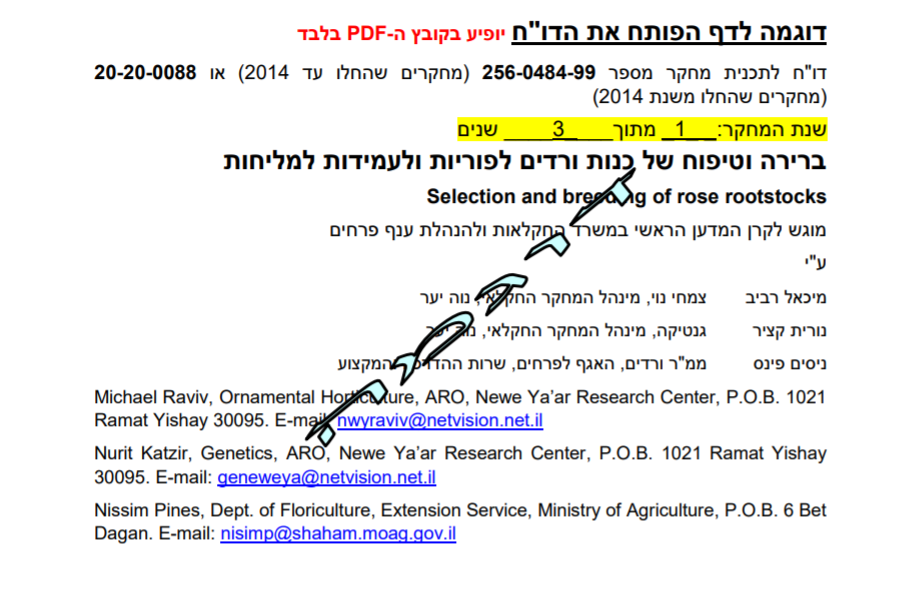 הנחיות כלליותשפת ההצעה המקיפה: הצעת המחקר תכתב בעבריתהיקף ההצעה המקיפה: היקף לא יעלה על  8 עמודים (לא כולל הנספחים שמפורטים בפנייה).  במחקר שיש בו יותר משתי קבוצות מדיסציפלינות שונות, אפשר להגדיל את ההצעה היקף ההצעה המקיפה בשני עמודים לכל היותר לכל קבוצת מחקר נוספת. לא תתקבלנה הצעות מקיפות החורגות מההיקף הנ"ל!ההדפסה תבוצע ברווח של 1.5 שורות ובאותיות בגודל סטנדרטי: 12 אותיות לאינץ', בגופן אריאל בלבד.תוכן עניינים: להצעה יש לצרף תוכן עניינים ועל עמודי ההצעה המקיפה להיות ממוספרים.מבנה  ההצעה המקיפהתקציר מדעי, התקציר מהווה הצעה מקיפה במתכונת מקוצרת. התקציר צריך לעמוד בפני עצמו, ולכן אין לאזכר מידע שאמור להיכלל בו ולהפנותו במקומו אל גוף ההצעה המקיפה המלא או לספרות. אין לכלול בו חומר רקע, סקירה או לאזכר עבודות קודמות.  על התקציר להיות כתוב באופן זהה בטופס הממוחשב ובקובץ ה-PDF של ההצעה המקיפה התקציר יכלול את סיכום החלקים הבאים, בסדר המוצג, עם הכותרות הבאות: הצגת הבעיה שיטות העבודה, בקצרה תוצאות עיקריות ומקדימות שהתקבלו עד להגשת ההצעה (בקצרה(מסקנות והמלצות לגבי יישום התוצאותמטרת המחקר וחשיבותו   (לא יותר מעמוד אחד), תיאור בהיר של תוצרי התוכנית: הידע התשתיתי - בסיסי, הטכנולוגיות והמוצרים שיפותחו. תוך התייחסות לנקודות הבאות: מהי שאלת המחקר, מה חשיבות המחקר לחקלאות ישראל ואילו פערי ידע הוא עתיד להשלים. על איזה צורך יענה הידע הבסיסי-תשתיתי שיילמד, המוצר או הטכנולוגיה שיפותחו.מבוא, מצב המחקר כיום - תיאור הידע והמצב הקיים כיום במועד הגשת הבקשה  (לא יותר משני עמודים)הידע, הטכנולוגיה והמוצרים הקיימים כיום המנסים לתת מענה לצורכי הבעיה המוצגת או החסרים בידע הבסיסי-תשתיתי, שאם יושג, יאפשרו מתן פתרון הולם יותר משנמצא כיום לבעיה המוצגת (הדגשת החדשנות שבהצעה זו לעומת הידוע בספרות).הישגי המחקר של מגיש ההצעה בתחום הרלוונטי עד היום או נתוני ספרות התומכים בהצעה. ניתן להכניס בסעיף זה סקירת ספרות ממוקדת להצעה אך אין הכוונה לרקע כללי בנושא. סקירה המתמקדת בהדגשת פערי הידע הקיימים כיום. ניסויים מקדימים באם בוצעו כאלו טרם תחילת המחקר.פירוט עיקרי תכנון הניסויים כולל שיטות וחומרים, פירוט לגבי תכנון מערך הניסויים כולל שיטות וחומרים). אם זהו מחקר המשך אנא ציין את השינויים והחדשנות בהצעה זו לעומת המחקר שבוצע בעבר. אין לפרט בפרק זה תכנון ניסויים עתידי שלא יחול בתקופת המחקר לה מתייחסת ההצעה או ניסויים שנעשו בשנות המחקר הקודמות.רשימת ספרות, רשימת ספרות מצוטטת (בסה"כ לא יותר משלושה עמודים).פרסומים בכתב ופטנטים יפורטו כמקובל ברשימת ביבליוגרפיה. פרסומים בעל פה - יש לפרט את מועדם ומיקומם ואת שמו המלא של הכינוס. תוספות נדרשות ממחקרים אינטגרטיביים החוקר הראשי יכתוב תקציר מנהלים אחד לכל הקבוצות השותפות במחקר. ההצעה המקיפה תוגש כמסמך אינטגרטיבי אחד ולא כאוסף מקובץ של הצעות נפרדות של קבוצות המחקר השותפות בפרויקט. יצוין תחום האחריות והביצוע של כל חוקר בתכנית הניסויים. בהצעה יירשם בצורה מרוכזת (רצוי בטבלה) עבור כל קבוצת מחקר בפרויקט לכל שנת ביצוע: מטרות המחקר הספציפיות טבלת ריכוז המשימות לגבי כול אחת מהמשימות שמתוארות בחלק ד' של "פירוט עיקרי הניסויים" ובהתאם למספורן פרט את: תקציר השלב המחקרי בו נמצא הנושא עם תחילת מימון המחקר. הפעילות הנדרשת במשימה זו. ניתן להרחיב את השורות עד 30 שורות למשימה בכדי לאפשר תיאור מדויק וממצה של תכנית העבודה. הכתיבה צריכה להיות ברמת פירוט שתאפשר לבוחן מקצועי לשפוט את תכנית העבודה וסיכויי הצלחתה וכן לאחר מכן את איכות הביצוע בדו"חות הביצוע שיוגשו. נא לספק תיאור מפורט של הניסיונות המתוכננים והיקפם. יש להימנע לחלוטין מתיאורים כלליים והצהרת כוונות כגון: ...."נבחן את הגורמים המשפיעים על..." נלמד את ...." טבלת אבני דרךפרט לפחות ארבע אבני דרך עיקריות כמותיות והניתנות למדידה או בחינה במהלך תקופת המחקר. מתוכן, שתי אבני דרך הראשונות בטבלה צריכות להיות בעלות יכולת להיבדק בתום 10-11 חודשים מתחילת המחקר. ניתן להוסיף שורות ככל הדרוש.בעיות צפויות וגישות אלטרנטיביותהחוקרים יכתבו מה לדעתם יכולות להיות אבני הנגף ו/או התרחיש הגרוע ביותר שיכול להתממש ואילו גישות אלטרנטיביות ינקטו אם תרחיש זה אכן יתממש.נספחים (אופציונלי)רשימת פרסומים של החוקר הראשי, כזו שרלוונטית להצעה המקיפה הנידונה בקול קורא זה בלבד קורות חיים של החוקר הראשי והחוקרים השותפיםאיורים ושרטוטיםתוצאות ראשוניותנספח ד':ראו מסמך אקסל נלווה לפנייהנספח והנחיות להגשת בדיקת היתכנות תכנונית:תיאור של מיקום הפרויקט והשתלבותו בסביבה. ישוב: _________________ מועצה אזורית: ____________________גוש: ______________,    חלקה/ות: ______________גוש: ______________,    חלקה/ות: ______________הצגת תחום ושטח הבקשה המוצעת על רקע התכניות המפורטות בס"ק א-ד, המעיד על עמידתו בתנאי המיקום המפורטים בסעיף 5.5 במסמך זה ובהתאם לסעיפי תמ"א 1 פרק מתקנים פוטו וולטאים.על רקע שימושי וייעודי קרקע מאושרים על פי תכניות, לרבות תכניות  בהליכי תכנון לאחר החלטה  להפקדה.על רקע תכנית המתאר המחוזית.על רקע תמ"א 1 ותמ"א 35 (תשריט המרקמים ותשריט הנחיות סביבתיות).ככל הניתן, על גבי תשריט בו תוצג רשת החשמל המקומית לחיבור המתקן.ציון שם התכנית, מעמדה והוראות מכוחן ניתן לניתן להוציא היתרי בניה.זכויות במקרקעין: (יש לסמן √ במשבצת המתאימה)בתחום משבצת חקלאית.קרקע פרטית.אחר (פרט: __________________________).מתקנים סולריים במשבצת של ישוב חקלאי: (יש לסמן √ במשבצת המתאימה)אין מתקנים סולריים במשבצת.מתקן במשבצת היישוב בלבד בשטח של _______ דונם , בתכנון / מאושר / בהקמה / פעיל. (מחק את המיותר) מתקן משותף בו חלקו של היישוב הינו של __________ דונם.סעיפים 3.6.4.1 (א+ב) ו – 3.6.4.2 בפרק מתקנים פוטו וולטאיים בתמ"א 1מיקום אסור לתכנית למתקן פוטו וולטאי3.6.4.1 לא יוקם מתקן פוטו-וולטאי בייעודים ובתחומים הבאים:א. שמורת טבע, גן לאומי, שמורת נוף, יער לסוגיו, חוף, נחל, נחל וסביבותיו, מכלול נוף, פארק מטרופוליני למעט על גבי מבנים המותרים בהם.ב. בתחום הסביבה החופית ובתחום מכלול חוף למעט בייעוד תעשייה, מתקן הנדסי ובייעוד אחסנה או מבני משק.3.6.4.2 תימנע, ככל האפשר, הקמת מתקן פוטו וולטאי בשטחים ובאזורים בעלי איכויות אקולוגיות וטבעיות חשובות וכן בשטחים פתוחים בהם קיים חשש מפגיעה ברציפותם.שם המיזםשם היזם המלא, כפי שמופיע ברשם התאגיד הרלבנטיח.פ.שם איש קשר אצל היזםטלפון להתקשרותכתובתמייל להתקשרותמיקום המיזםמה היקף מכסה המבוקש? ב-MWשטח החלקות עליהן יוקם מתקן החלוץ (דונם)מהו היקף האנרגיה המירבי הצפוי בשנה  MWh/year?שם האגרונום המלווהשם החוקר המלווה ושם המוסד האקדמימספר משימהשנה א'1.א. כותרת המשימה שיכלול את תיאור המשימה ללא פירוטב. פירוט המשימה 2.3.4.5.מספר שנה ב'1.2.3.4.5.מספר שנה ג'1.אבן הדרך #תיאור אבן הדרך ואופן בדיקת העמידה בהמועד בדיקה מתוכנן(YY/MM)1.2.3.4.